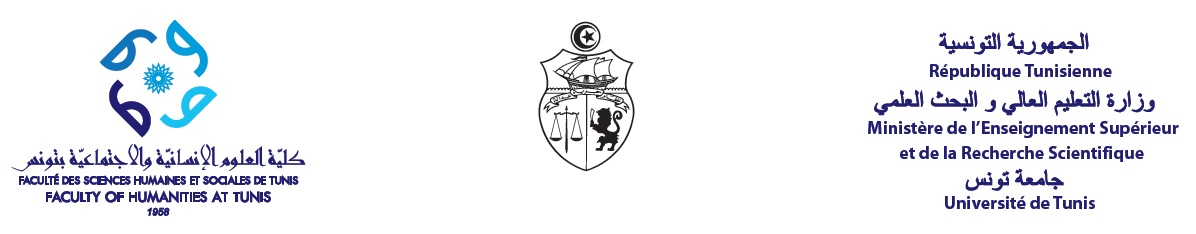 Département de français – Master de recherche de Langue, Littérature française et Histoire de l’ArtFICHE D’ORIENTATION EN M2Quatre parcours sont proposés aux étudiants admis en M2 : 1- Parcours Lettres modernes,           2- Parcours Lettres classiques, 3- Parcours Langue et 4- Parcours Histoire de l’Art. Globalement, l’orientation des étudiants se fera en fonction des notes obtenues en M1 dans les matières qui touchent de près au domaine de spécialité concerné par le parcours. Par exemple :Veuillez choisir le parcours que vous voulez intégrer en complétant le tableau ci-dessous.NB : Merci de remplir tous les champs du tableau afin de maximiser vos chances.NOM : Prénom : CIN :Pour les étudiants qui veulent s’inscrire dans le :Seront principalement comptabilisées les notes de :Seront principalement comptabilisées les notes de :Seront principalement comptabilisées les notes de :Seront principalement comptabilisées les notes de :Seront principalement comptabilisées les notes de :Parcours Lettres modernesL’UE 2 : Littérature- Littérature du XVIIe siècle- Littérature du XVIIIe siècle- Littérature du XIXe siècle L’UE 2 : Littérature- Littérature du XVIIe siècle- Littérature du XVIIIe siècle- Littérature du XIXe siècle L’UE 7 : Littérature- Littérature du XIXe siècle - Littérature du XXe siècle- Littérature contemporaineL’UE 7 : Littérature- Littérature du XIXe siècle - Littérature du XXe siècle- Littérature contemporaineL’UE 7 : Littérature- Littérature du XIXe siècle - Littérature du XXe siècle- Littérature contemporaineParcours Lettres classiquesL’UE 1 : Grammaire historique- Ancien français- Moyen françaisL’UE2 : Littérature- Littérature du XVIIeL’UE2 : Littérature- Littérature du XVIIeL’UE2 : Littérature- Littérature du XVIIeL’UE 6 : Littérature du Moyen Âge & du XVIe- Litt. du Moyen Âge- Littérature du XVIeParcours LangueL’UE 1 : Grammaire historique- Ancien français- Moyen françaisL’UE 3 : Grammaire du français moderne- Syntaxe- Morpho-lexicologieL’UE 3 : Grammaire du français moderne- Syntaxe- Morpho-lexicologieL’UE 3 : Grammaire du français moderne- Syntaxe- Morpho-lexicologieL’UE 6 : Langue- Stylistique - SémantiqueParcours Histoire de l’ArtL’UE 4 : Histoire de l’Art- Histoire de la peinture- Sémiologie de l’imageL’UE 4 : Histoire de l’Art- Histoire de la peinture- Sémiologie de l’imageL’UE 4 : Histoire de l’Art- Histoire de la peinture- Sémiologie de l’imageL’UE 8 : Histoire de l’Art- Histoire du cinéma- Sémiologie de l’imageL’UE 8 : Histoire de l’Art- Histoire du cinéma- Sémiologie de l’image1er choix :2ème choix :3ème choix :4ème choix :